CALCIO A CINQUESOMMARIOSOMMARIO	1COMUNICAZIONI DELLA F.I.G.C.	1COMUNICAZIONI DELLA L.N.D.	1COMUNICAZIONI DEL COMITATO REGIONALE MARCHE	1NOTIZIE SU ATTIVITA’ AGONISTICA	7COMUNICAZIONI DELLA F.I.G.C.COMUNICAZIONI DELLA L.N.D.C.U. n. 144 del 08.11.2018 L.N.D. – STAGIONE SPORTIVA 2018/2019Si pubblica in allegato il CU n. 6/A dellla FIGC inerente la nomina dei Coordinatori Federali Regionali per l’attività giovanile e scolastica.C.U. n. 149 del 13.11.2018 L.N.D. – STAGIONE SPORTIVA 2018/2019Si pubblica in allegato il CU n. 8/A dellla FIGC inerente l’accordo di Cooperazione Tecnica e Sportiva tra la F.I.G.C. e la Federazione Sammarinese Giuoco Calcio.COMUNICAZIONI DEL COMITATO REGIONALE MARCHEPer tutte le comunicazioni con la Segreteria del Calcio a Cinque - richieste di variazione gara comprese - è attiva la casella e-mail c5marche@lnd.it; si raccomandano le Società di utilizzare la casella e-mail comunicata all'atto dell'iscrizione per ogni tipo di comunicazione verso il Comitato Regionale Marche. PRONTO AIA CALCIO A CINQUE334 3038327CONSIGLIO DIRETTIVORIUNIONE DEL CONSIGLIO DIRETTIVO N. 5  DEL 12.11.2018Sono presenti: Cellini (Presidente) – Panichi – Sassaroli – Bottacchiari – De Grandis – Franchellucci – Moretti – Salvatelli – Capretti (C5) – Castellana (Segretario) SPOSTAMENTO GARENon saranno rinviate gare a data da destinarsi. Tutte le variazioni che non rispettano la consecutio temporum data dal calendario ufficiale non saranno prese in considerazione. (es. non può essere accordato lo spostamento della quarta giornata di campionato prima della terza o dopo la quinta).Le variazione dovranno pervenire alla Segreteria del Calcio a Cinque esclusivamente tramite mail (c5marche@lnd.it) con tutta la documentazione necessaria, compreso l’assenso della squadra avversaria, inderogabilmente  entro le ore 23:59 del martedì antecedente la gara o entro le 72 ore in caso di turno infrasettimanale.Per il cambio del campo di giuoco e la variazione di inizio gara che non supera i 30 minuti non è necessaria la dichiarazione di consenso della squadra avversaria.ATTIVITA’ DI RAPPRESENTATIVASi comunicano a tutte le Società, al fine di organizzare al meglio la loro programmazione, le date del Torneo delle Regioni e degli stage di allenamento previsti:TORNEO DELLE REGIONI 2019, BASILICATADOMENICA 28 APRILE 2019 – DOMENICA 5 MAGGIO 2019STAGE DI ALLENAMENTOSTAGE 1	GIOVEDI’ 27/12/2018	– VENERDI’ 28/12/2018	– SABATO 29/12/2018STAGE 2	LUNEDI’ 25/02/2019		– MERCOLEDI’ 27/02/2019	– GIOVEDI’ 28/02/2019STAGE 3	LUNEDI’ 15/04/2019		– MERCOLEDI’ 17/04/2019	– GIOVEDI’ 18/04/2019STAGE 4	MARTEDI’ 23/04/2019	– MERCOLEDI’ 24/04/2019	– VENERDI’ 26/04/2019TESSERAMENTI – TRASFERIMENTI – SVINCOLIIn vista della vicina riapertura delle liste di trasferimento e di svincolo si ritiene utile pubblicare quanto riportato in merito nel C.U. n. 63/A della F.I.G.C.: TERMINI E MODALITA' STABILITI DALLA LEGA NAZIONALE DILETTANTI PER L'INVIO DELLE LISTE DI SVINCOLO, PER LE VARIAZIONI DI TESSERAMENTO E PER I TRASFERIMENTI FRA SOCIETA' DEL SETTORE DILETTANTISTICO E FRA QUESTE E SOCIETA' DEL SETTORE PROFESSIONISTICO, DA VALERE PER  2018/2019.Le operazioni di seguito elencate sono effettuate, per via telematica, secondo le procedure stabilite dalla Lega Nazionale Dilettanti.La data di deposito telematico (apposizione della firma elettronica) delle richieste di tesseramento presso i Comitati, la Divisione di Calcio a 5 e i Dipartimenti Interregionale e Calcio Femminile di competenza, entro i limiti fissati, stabilisce ad ogni effetto la decorrenza del tesseramento.Per i casi in cui è previsto il deposito o la spedizione in modalità cartacea, a mezzo plico postale, alla F.I.G.C., la decorrenza è stabilita a far data dalla comunicazione della F.I.G.C.1. Variazioni di tesseramentoLe variazioni di tesseramento possono essere inoltrate con le modalità e nei termini, come di seguito riportati:a) Calciatori “giovani dilettanti”Il tesseramento dei calciatori "giovani dilettanti" (primo tesseramento o tesseramento a seguito di svincolo può essere richiesto, in deroga all’art. 39.1 delle N.O.I.F., fino a venerdì 31 maggio 2019 (ore 19,00).La data di deposito telematico (apposizione della firma elettronica) delle richieste di tesseramento presso i Comitati, la Divisione di Calcio a 5 e i Dipartimenti Interregionale e Calcio Femminile di competenza, entro i limiti fissati, stabilisce ad ogni effetto la decorrenza del tesseramento.b) Calciatori “non professionisti”Il tesseramento di calciatori "non professionisti" (primo tesseramento o tesseramento da lista di svincolo), può essere effettuato:da domenica  1° luglio 2018 a domenica 31 marzo 2019 (ore 19.00)La data di deposito telematico (apposizione della firma elettronica) delle richieste di tesseramento presso i Comitati, la Divisione di Calcio a 5 e i Dipartimenti Interregionale e Calcio Femminile di competenza, entro i limiti fissati, stabilisce ad ogni effetto la decorrenza del tesseramento.c) Stipulazione rapporto professionistico da parte di calciatori “non professionisti” – art. 113 N.O.I.F.I calciatori tesserati per Società associate alla Lega Nazionale Dilettanti, che abbiano raggiunto l'età prevista dall'art. 28 delle N.O.I.F., possono sottoscrivere un contratto da professionista per società di Serie A, B, Lega Pro e richiedere il conseguente tesseramento:omissis….- da giovedì 3 gennaio 2019 a venerdì  18 gennaio 2019 (ore 20.00) – con consenso della società dilettantistica.La variazione di tesseramento dovrà pervenire o essere depositata nei suddetti termini.2. Trasferimento di calciatori “giovani dilettanti” e “non professionisti” tra società partecipanti ai Campionati organizzati dalla Lega Nazionale DilettantiIl trasferimento di un calciatore "giovane dilettante" o "non professionista" nell'ambito delle Società partecipanti ai Campionati organizzati dalla Lega Nazionale Dilettanti può avvenire nei seguenti distinti periodi:omissis….b) da sabato 1° dicembre 2018 a venerdì 14 dicembre 2018 (ore 19,00)Nell'ipotesi b) le modalità sono quelle previste per i trasferimenti suppletivi (art. 104 delle N.O.I.F.) Le liste di trasferimento debbono essere depositate per via telematica presso i Comitati, la Divisione di Calcio a 5 e i Dipartimenti Interregionale e Calcio Femminile di competenza, entro i termini sopra stabiliti.Il tesseramento per la Società cessionaria decorre dalla data di deposito telematico (apposizione della firme elettronica) delle richieste entro i termini fissati. 3. Trasferimenti di calciatori “Giovani dilettanti" da società dilettantistiche a società di Serie A, B, Lega ProIl trasferimento di un calciatore "giovane dilettante", nei limiti di età di cui all'art. 100 delle N.O.I.F., da società dilettantistiche a società di Serie A, B, Lega Pro può avvenire nei seguenti distinti periodi:omissis….b) da giovedì 3 gennaio 2019 a venerdì 18 gennaio 2019 (ore 20.00)Nell'ipotesi b) le modalità sono quelle previste per i trasferimenti suppletivi (art. 104 delle N.O.I.F.) La variazione di tesseramento dovrà pervenire o essere depositata nei suddetti termini4. Trasferimenti di calciatori “Giovani di Serie" da società di Serie A, B, Lega Pro a società dilettantisticheIl trasferimento di un calciatore "giovane di Serie", da società di Serie A, B, Lega Pro a società dilettantistiche può avvenire nei seguenti distinti periodi:omissis….b) da giovedì 3 gennaio 2019 a giovedì 31 gennaio 2019 (ore 19.00)Nell'ipotesi b) le modalità sono quelle previste per i trasferimenti suppletivi (art. 104 delle N.O.I.F.) Le liste di trasferimento debbono essere depositate o spedite, a mezzo plico raccomandato con avviso di ricevimento ai Comitati, alla Divisione di Calcio a 5 e ai Dipartimenti Interregionale e Calcio Femminile di competenza, entro i termini sopra stabiliti.Il tesseramento per la Società cessionaria decorre dalla data di deposito o, nel caso di spedizione a mezzo posta, dalla data di spedizione del plico raccomandato sempre che l’accordo pervenga entro i dieci giorni successivi alla data di chiusura dei trasferimenti.Le liste di trasferimento possono essere depositate, sempre entro i termini di chiusura dei trasferimenti, anche presso le Delegazioni Provinciali e Distrettuali della Regione di appartenenza della Società cessionaria. Tale opzione non si applica per le Società appartenenti alla Divisione Nazionale di Calcio a Cinque5. Risoluzione consensuale dei trasferimenti e delle cessioni a titolo temporaneo – Art. 103 bis NOIFLa risoluzione consensuale dei trasferimenti a titolo temporaneo, per i calciatori “non professionisti” e “giovani dilettanti” deve avvenire nel rispetto dell’art. 103 bis, comma 2 della NOIF.6. Richiesta di tesseramento calciatori professionisti che hanno risloto per qualsiasi ragione il rapporto contrattuale.Le richieste di tesseramento a favore di società dilettantistiche, da parte di calciatori professionisti che hanno risolto per qualsiasi ragione il proprio rapporto contrattuale, possono avvenire:da domenica 1° luglio 2018 a mercoledì 30 gennaio 2019 (ore 19,00)Le richieste di tesseramento debbono essere depositate per via telematica (apposizione delle firma elettronica) Il tesseramento decorre dalla data del deposito telematico (apposizione della firma elettronica) delle richieste entro i termini fissati.Si ricorda che un calciatore tesserato come professionista non può essere tesserato come dilettante prima che siano trascorsi almeno 30 giorni da quando abbia disputata la sua ultima partita come professionista.7. Calciatori stranieri provenienti o provenuti da Federazione esteraCalciatori stranieriLe società appartenenti alla Lega Nazionale Dilettanti possono tesserare, entro il 31 dicembre 2018, e schierare in campo calciatori stranieri, sia extra-comunitari che comunitari, provenienti da Federazioni estere, nei limiti e alle condizioni di cui agli artt. 40 quater e 40 quinquies, delle N.O.I.F..Ai sensi del Regolamento FIFA sullo status e il trasferimento dei calciatori è fatto divieto alla società dilettantistiche di acquisire a titolo temporaneo calciatori provenienti da Federazione estera.Fatto salvo quanto previsto all’art. 40 quinquies, i calciatori stranieri, residenti in Italia, di età superiore ai 16 anni, che non siano mai stati tesserati per Federazione estera e che richiedono il tesseramento per società della L.N.D. sono parificati, ai fini del tesseramento, dei trasferimenti e degli svincoli, ai calciatori italiani.Tali richieste di tesseramento devono essere inoltrate presso l’Ufficio Tesseramento della F.I.G.C. La decorrenza del tesseramento è stabilita, ad ogni effetto, a partire dalla data di autorizzazione rilasciata dalla stesso Ufficio Tesseramento della F.I.G.C. A partire dalla stagione sportiva successiva al suddetto tesseramento, le richieste di tesseramento dovranno essere inoltrate per via telematica presso i Comitati, la Divisione e i Dipartimenti di competenza della Società interessate, ai sensi degli artt. 40 quater e 40 quinquies delle NOIF. Un calciatore tesserato come professionista non può essere tesserato come dilettante prima che siano trascorsi almeno 30 giorni da quando abbia disputato la sua ultima partita come professionista.Calciatori italianiLe società appartenenti alla Lega Nazionale Dilettanti possono tesserare, entro giovedì 31 gennaio 2019, calciatori italiani provenienti da Federazioni estere con ultimo tesseramento da professionista, nonché richiedere il tesseramento entro sabato 30 marzo 2019, di calciatori italiani dilettanti, provenienti da Federazioni estere. E’ fatto salvo quanto previsto dall’art. 40 quater, comma 2, delle N.O.I.F. e all’art. 40 quinquies, comma 4 delle NOIF.Le richieste di tesseramento di calciatori italiani provenienti da Federazione estera devono essere inoltrate presso l’Ufficio Tesseramento della F.I.G.C.. La decorrenza di tale tesseramento è stabilita, ad ogni effetto, a partire dalla data di autorizzazione rilasciata dalla stesso Ufficio Tesseramento della F.I.G.C. Un calciatore tesserato come professionista non può essere tesserato come dilettante prima che siano trascorsi almeno 30 giorni da quando abbia disputato la sua ultima partita come professionista.7. Termini annuali richiesti dalle norme regolamentariVengono fissati i seguenti termini per le diverse previsioni regolamentari soggette a determinazioni annuali:omissis…Liste di svincolo suppletiveda sabato 1 dicembre 2018 a venerdì 14 dicembre 2018 (ore 19.00)(Vale la data di deposito telematico delle richieste – apposizione delle firma elettronica – sempre che le stesse pervengono entro e non oltre i termini sopraindicati)Il tesseramento dei calciatori svincolati in questo periodo deve avvenire a far data da sabato 15 dicembre 2018.b) Art. 117 delle N.O.I.F. (comma 5)Un eventuale nuovo contratto da professionista a seguito di risoluzione del rapporto contrattuale conseguente a retrocessione della società dal Campionato Serie C della stagione sportiva 2017/18 al Campionato Nazionale Serie Di, può essere sottoscritto:da giovedì 3 gennaio 2019 a venerdì 18 gennaio 2019 (ore 20.00) – con consenso della società dilettantisticac) Art. 108 delle N.O.I.F. (svincolo per accordo)Il deposito degli accordi di svincolo, presso i Comitati, la Divisione Calcio a Cinque e i Dipartimenti Interregionale e Calcio Femminile,, dovrà avvenire entro 20 giorni dalla stipulazione e comunque entro e non oltre venerdì 28 giugno 2019 (ore 19.00).Gli Organi federali competenti provvederanno allo svincolo a far data dal 1° luglio 2019.TERMINI E MODALITA’ PER L’INVIO DELLE LISTE DI SVINCOLO DI CALCIATORI “GIOVANI”Art. 107 delle Norme Organizzative Interne (svincolo per rinuncia)I calciatori “Giovani” tesserati con vincolo annuale entro il 30 novembre possono essere inclusi in lista di svincolo da trasmettere per via telematica ai Comitati di competenza entro i termini stabiliti: da sabato 1° dicembre 2018 a venerdì 14 dicembre 2018 (ore 19.00).Il tesseramento dei calciatori svincolati in questo periodo deve avvenire a far data da sabato 15 dicembre 2018.SOCIETA’ AMATORI INATTIVELe  sottonotate Società, non essendosi iscrite al campionato vengono dichiarate inattive a partire dalla stagione sportiva 2018/2019:matr. 	700.100	G.S.   AVIS ANCONA			Ancona matr.     79.666	G.S. ARGIGNANO				Fabriano (AN)matr.   944.304	A.S.D. CALCIO VETERINARI MARCHE  	Morro d’Alba (AN)matr.   940.426	CAMERINO					Camerino (MC)NOTIZIE SU ATTIVITA’ AGONISTICACALCIO A CINQUE SERIE C1VARIAZIONI AL PROGRAMMA GAREGIRONE “A – UNICO”IX^ GIORNATALa gara SPORTING GROTTAMMARE – AUDAX 1970 S.ANGELO sarà disputata LUNEDI’ 19/11/2018 alle ore 22:00, Palestra Comunale Vannicola, Via Martiri della Resistenza di OFFIDA.X^ GIORNATALa gara AUDAX 1970 S.ANGELO – NUOVA JUVENTINA FFC sarà disputata SABATO 24/11/2018 alle ore 16:30, stesso campo.RISULTATIRISULTATI UFFICIALI GARE DEL 09/11/2018Si trascrivono qui di seguito i risultati ufficiali delle gare disputateGIUDICE SPORTIVOIl Giudice Sportivo, Avv. Claudio Romagnoli, nella seduta del 14/11/2018, ha adottato le decisioni che di seguito integralmente si riportano:GARE DEL 9/11/2018 PROVVEDIMENTI DISCIPLINARI In base alle risultanze degli atti ufficiali sono state deliberate le seguenti sanzioni disciplinari. A CARICO CALCIATORI ESPULSI DAL CAMPO SQUALIFICA PER UNA GARA/E EFFETTIVA/E A CARICO CALCIATORI NON ESPULSI DAL CAMPO SQUALIFICA PER UNA GARA PER RECIDIVA IN AMMONIZIONE (V INFR) AMMONIZIONE CON DIFFIDA (IV INFR) AMMONIZIONE (III INFR) AMMONIZIONE (II INFR) AMMONIZIONE (I INFR) GARE DEL 10/11/2018 PROVVEDIMENTI DISCIPLINARI In base alle risultanze degli atti ufficiali sono state deliberate le seguenti sanzioni disciplinari. A CARICO CALCIATORI NON ESPULSI DAL CAMPO SQUALIFICA PER UNA GARA PER RECIDIVA IN AMMONIZIONE (V INFR) AMMONIZIONE (II INFR) AMMONIZIONE (I INFR) 							F.to IL GIUDICE SPORTIVO 						   	       Claudio RomagnoliCLASSIFICAGIRONE APROGRAMMA GAREGIRONE A - 9 GiornataCALCIO A CINQUE SERIE C2VARIAZIONI AL PROGRAMMA GAREGIRONE “C”IX^ GIORNATALa gara BOCASTRUM UNITED – TRE TORRI A.S.D. sarà disputata VENERDI’ 16/11/2018 alle ore 21:15, stesso campo.RISULTATIRISULTATI UFFICIALI GARE DEL 09/11/2018Si trascrivono qui di seguito i risultati ufficiali delle gare disputateGIUDICE SPORTIVOIl Giudice Sportivo, Avv. Claudio Romagnoli, nella seduta del 14/11/2018, ha adottato le decisioni che di seguito integralmente si riportano:GARE DEL 10/11/2018 DECISIONI DEL GIUDICE SPORTIVO PREANNUNCIO DI RECLAMO gara del 10/11/2018 HELVIA RECINA FUTSAL RECA - AVENALE 
Preso atto del preannuncio di reclamo da parte della Società A.S. AVENALE si soprassiede ad ogni decisione in merito. Nel relativo paragrafo, di seguito, si riportano i provvedimenti disciplinari assunti a carico di tesserati per quanto in atti. GARE DEL 9/11/2018 PROVVEDIMENTI DISCIPLINARI In base alle risultanze degli atti ufficiali sono state deliberate le seguenti sanzioni disciplinari. A CARICO DIRIGENTI INIBIZIONE A SVOLGERE OGNI ATTIVITA' FINO AL 28/11/2018 Per frase irriguardosa rivolta all'arbitro. Allontanato. A CARICO DI ALLENATORI SQUALIFICA FINO AL 4/12/2018 Per comportamento gravemente irriguardoso nei confronti dell'arbitro a fine gara. A CARICO CALCIATORI ESPULSI DAL CAMPO SQUALIFICA PER QUATTRO GARA/E EFFETTIVA/E Durante l'intervallo si avvicinava al direttore di gara e all'allenatore della squadra avversaria, mentre questi due si intrattenevano nello spazio antistante il terreno di gioco, spintonando con forza l'allenatore e facendolo cadere procurandogli momentaneo dolore. in tale frangente il calciatore rivolgeva all'arbitro espressione irriguardosa. SQUALIFICA PER DUE GARA/E EFFETTIVA/E SQUALIFICA PER UNA GARA/E EFFETTIVA/E A CARICO CALCIATORI NON ESPULSI DAL CAMPO SQUALIFICA PER UNA GARA PER RECIDIVA IN AMMONIZIONE (V INFR) AMMONIZIONE CON DIFFIDA (IV INFR) AMMONIZIONE (III INFR) AMMONIZIONE (II INFR) AMMONIZIONE (I INFR) GARE DEL 10/11/2018 PROVVEDIMENTI DISCIPLINARI In base alle risultanze degli atti ufficiali sono state deliberate le seguenti sanzioni disciplinari. A CARICO CALCIATORI ESPULSI DAL CAMPO SQUALIFICA PER UNA GARA/E EFFETTIVA/E A CARICO CALCIATORI NON ESPULSI DAL CAMPO AMMONIZIONE (II INFR) AMMONIZIONE (I INFR) GARE DEL 12/11/2018 PROVVEDIMENTI DISCIPLINARI In base alle risultanze degli atti ufficiali sono state deliberate le seguenti sanzioni disciplinari. A CARICO DI ALLENATORI AMMONIZIONE CON DIFFIDA per intervento inopportuno. Allontanato. A CARICO CALCIATORI NON ESPULSI DAL CAMPO AMMONIZIONE CON DIFFIDA (IV INFR) AMMONIZIONE (II INFR) AMMONIZIONE (I INFR) 							F.to IL GIUDICE SPORTIVO 						   	       Claudio RomagnoliCLASSIFICAGIRONE AGIRONE BGIRONE CPROGRAMMA GAREGIRONE A - 9 GiornataGIRONE B - 9 GiornataGIRONE C - 9 GiornataREGIONALE CALCIO A 5 FEMMINILEANAGRAFICA/INDIRIZZARIO/VARIAZIONI CALENDARIOGIRONE "A"La Società ATL URBINO C5 1999 comunica che disputerà tutte le gare interne il SABATO alle ore 15:00, stesso campo.VARIAZIONI AL PROGRAMMA GAREGIRONE “A”VII^ GIORNATALa gara HELVIA RECINA FUTSAL RECA – CALCIO A 5 CORINALDO sarà disputata DOMENICA 18/11/2018 alle ore 15:30, Campo Scoperto Centro Sportivo Recanatese, Via Aldo Moro di RECANATI.RISULTATIRISULTATI UFFICIALI GARE DEL 10/11/2018Si trascrivono qui di seguito i risultati ufficiali delle gare disputateGIUDICE SPORTIVOIl Giudice Sportivo, Avv. Claudio Romagnoli, nella seduta del 14/11/2018, ha adottato le decisioni che di seguito integralmente si riportano:GARE DEL 9/11/2018 PROVVEDIMENTI DISCIPLINARI In base alle risultanze degli atti ufficiali sono state deliberate le seguenti sanzioni disciplinari. A CARICO CALCIATORI NON ESPULSI DAL CAMPO AMMONIZIONE (I INFR) GARE DEL 10/11/2018 PROVVEDIMENTI DISCIPLINARI In base alle risultanze degli atti ufficiali sono state deliberate le seguenti sanzioni disciplinari. A CARICO CALCIATORI NON ESPULSI DAL CAMPO AMMONIZIONE (I INFR) GARE DEL 11/11/2018 PROVVEDIMENTI DISCIPLINARI In base alle risultanze degli atti ufficiali sono state deliberate le seguenti sanzioni disciplinari. A CARICO CALCIATORI NON ESPULSI DAL CAMPO AMMONIZIONE (I INFR) 							F.to IL GIUDICE SPORTIVO 						   	       Claudio RomagnoliCLASSIFICAGIRONE AGIRONE BPROGRAMMA GAREGIRONE A - 5 GiornataGIRONE A - 7 GiornataGIRONE B - 7 GiornataUNDER 21 CALCIO A 5 REGIONALEANAGRAFICA/INDIRIZZARIO/VARIAZIONI CALENDARIOGIRONE "B"La Società U.MANDOLESI CALCIO comunica che disputerà tutte le gare interne la DOMENICA alle ore 18:00, stesso campo.RISULTATIRISULTATI UFFICIALI GARE DEL 10/11/2018Si trascrivono qui di seguito i risultati ufficiali delle gare disputateGIUDICE SPORTIVOIl Giudice Sportivo, Avv. Claudio Romagnoli, nella seduta del 14/11/2018, ha adottato le decisioni che di seguito integralmente si riportano:GARE DEL 10/11/2018 PROVVEDIMENTI DISCIPLINARI In base alle risultanze degli atti ufficiali sono state deliberate le seguenti sanzioni disciplinari. A CARICO CALCIATORI NON ESPULSI DAL CAMPO AMMONIZIONE (II INFR) AMMONIZIONE (I INFR) GARE DEL 11/11/2018 PROVVEDIMENTI DISCIPLINARI In base alle risultanze degli atti ufficiali sono state deliberate le seguenti sanzioni disciplinari. A CARICO CALCIATORI NON ESPULSI DAL CAMPO AMMONIZIONE (II INFR) AMMONIZIONE (I INFR) 							F.to IL GIUDICE SPORTIVO 						   	       Claudio RomagnoliCLASSIFICAGIRONE AGIRONE BPROGRAMMA GAREGIRONE A - 7 GiornataGIRONE B - 7 GiornataUNDER 19 CALCIO A 5 REGIONALEANAGRAFICA/INDIRIZZARIO/VARIAZIONI CALENDARIOGIRONE "A"La Società ATL URBINO C5 1999 comunica che disputerà tutte le gare interne il SABATO alle ore 18:00, stesso campo.VARIAZIONI AL PROGRAMMA GAREGIRONE “A”VII^ GIORNATALa gara CASENUOVE – AMICI DEL CENTROSOCIO SP. sarà disputata LUNEDI’ 19/11/2018 alle ore 18:00, stesso campo.RISULTATIRISULTATI UFFICIALI GARE DEL 10/11/2018Si trascrivono qui di seguito i risultati ufficiali delle gare disputateGIUDICE SPORTIVOIl Giudice Sportivo, Avv. Claudio Romagnoli, nella seduta del 14/11/2018, ha adottato le decisioni che di seguito integralmente si riportano:GARE DEL 10/11/2018 PROVVEDIMENTI DISCIPLINARI In base alle risultanze degli atti ufficiali sono state deliberate le seguenti sanzioni disciplinari. A CARICO DI ALLENATORI SQUALIFICA FINO AL 21/11/2018 Per proteste nei confronti dell'arbitro. Allontanato. A CARICO CALCIATORI ESPULSI DAL CAMPO SQUALIFICA PER DUE GARA/E EFFETTIVA/E A CARICO CALCIATORI NON ESPULSI DAL CAMPO AMMONIZIONE (III INFR) AMMONIZIONE (II INFR) AMMONIZIONE (I INFR) GARE DEL 11/11/2018 PROVVEDIMENTI DISCIPLINARI In base alle risultanze degli atti ufficiali sono state deliberate le seguenti sanzioni disciplinari. A CARICO DIRIGENTI INIBIZIONE A SVOLGERE OGNI ATTIVITA' FINO AL 21/11/2018 Per proteste nei confronti dell'arbitro. Allontanato. A CARICO CALCIATORI NON ESPULSI DAL CAMPO AMMONIZIONE (II INFR) 							F.to IL GIUDICE SPORTIVO 						   	       Claudio RomagnoliCLASSIFICAGIRONE AGIRONE BPROGRAMMA GAREGIRONE A - 7 GiornataGIRONE B - 7 GiornataUNDER 17 C5 REGIONALI MASCHILIVARIAZIONI AL PROGRAMMA GAREGIRONE “A”VII^ GIORNATALa gara VIRTUS TEAM SOC.COOP. – DINAMIS 1990 sarà disputata SABATO 17/11/2018 alle ore 16:00, stesso campo.VIII^ GIORNATALa gara ITALSERVICE C5 – C.U.S. ANCONA sarà disputata SABATO 24/11/2018 alle ore 15:00, stesso campo.La gara REAL FABRIANO – AUDAX 1970 S.ANGELO sarà disputata MERCOLEDI’ 28/11/2018 alle ore 18:00, stesso campo.RISULTATIRISULTATI UFFICIALI GARE DEL 10/11/2018Si trascrivono qui di seguito i risultati ufficiali delle gare disputateGIUDICE SPORTIVOIl Giudice Sportivo, Avv. Claudio Romagnoli, nella seduta del 14/11/2018, ha adottato le decisioni che di seguito integralmente si riportano:GARE DEL 10/11/2018 PROVVEDIMENTI DISCIPLINARI In base alle risultanze degli atti ufficiali sono state deliberate le seguenti sanzioni disciplinari. A CARICO CALCIATORI NON ESPULSI DAL CAMPO AMMONIZIONE (II INFR) AMMONIZIONE (I INFR) GARE DEL 11/11/2018 PROVVEDIMENTI DISCIPLINARI In base alle risultanze degli atti ufficiali sono state deliberate le seguenti sanzioni disciplinari. A CARICO CALCIATORI NON ESPULSI DAL CAMPO AMMONIZIONE (II INFR) AMMONIZIONE (I INFR) 							F.to IL GIUDICE SPORTIVO 						   	       Claudio RomagnoliCLASSIFICAGIRONE AGIRONE BPROGRAMMA GAREGIRONE A - 7 GiornataGIRONE B - 7 GiornataUNDER 15 C5 REGIONALI MASCHILIANAGRAFICA/INDIRIZZARIO/VARIAZIONI CALENDARIOGIRONE "B"La Società CANTINE RIUNITE CSI comunica che disputerà tutte le gare interne la DOMENICA alle ore 11:00, Centro Sportivo Polivalente “Roberto Gattari”, Via Tagliamento di TOLENTINO.VARIAZIONI AL PROGRAMMA GAREGIRONE “A”VII^ GIORNATALa gara ITALSERVICE C5 - TAVERNELLE sarà disputata DOMENICA 18/11/2018 alle ore 11:00, Campo Coperto “Forma 2000”, Via Ottorino Respighi di PESARO.RISULTATIRISULTATI UFFICIALI GARE DEL 10/11/2018Si trascrivono qui di seguito i risultati ufficiali delle gare disputateGIUDICE SPORTIVOIl Giudice Sportivo, Avv. Claudio Romagnoli, nella seduta del 14/11/2018, ha adottato le decisioni che di seguito integralmente si riportano:GARE DEL 9/11/2018 PROVVEDIMENTI DISCIPLINARI In base alle risultanze degli atti ufficiali sono state deliberate le seguenti sanzioni disciplinari. A CARICO CALCIATORI NON ESPULSI DAL CAMPO AMMONIZIONE (I INFR) GARE DEL 10/11/2018 PROVVEDIMENTI DISCIPLINARI In base alle risultanze degli atti ufficiali sono state deliberate le seguenti sanzioni disciplinari. A CARICO CALCIATORI NON ESPULSI DAL CAMPO AMMONIZIONE (I INFR) GARE DEL 11/11/2018 PROVVEDIMENTI DISCIPLINARI In base alle risultanze degli atti ufficiali sono state deliberate le seguenti sanzioni disciplinari. A CARICO CALCIATORI NON ESPULSI DAL CAMPO AMMONIZIONE (I INFR) 							F.to IL GIUDICE SPORTIVO 						   	       Claudio RomagnoliCLASSIFICAGIRONE AGIRONE BPROGRAMMA GAREGIRONE A - 1 GiornataGIRONE A - 7 GiornataGIRONE B - 7 GiornataCOPPA MARCHE ALLIEVI CALCIO A5RISULTATIRISULTATI UFFICIALI GARE DEL 13/11/2018Si trascrivono qui di seguito i risultati ufficiali delle gare disputate*     *     *ORARIO UFFICISi ricorda che l’orario di apertura degli uffici del Comitato Regionale Marche è il seguente:Durante i suddetti orari è garantito, salvo assenza degli addetti per ferie o altro, anche il servizio telefonico ai seguenti numeri:Segreteria			071/28560404Segreteria Calcio a 5		071/28560407Ufficio Amministrazione	071/28560322 (Il pomeriggio solo nel giorno di lunedì)Ufficio Tesseramento 	071/28560408 (Il pomeriggio solo nei giorni di mercoledì e venerdì)Le ammende irrogate con il presente comunicato dovranno pervenire a questo Comitato entro e non oltre il 26/11/2018.Pubblicato in Ancona ed affisso all’albo del C.R. M. il 14/11/2018.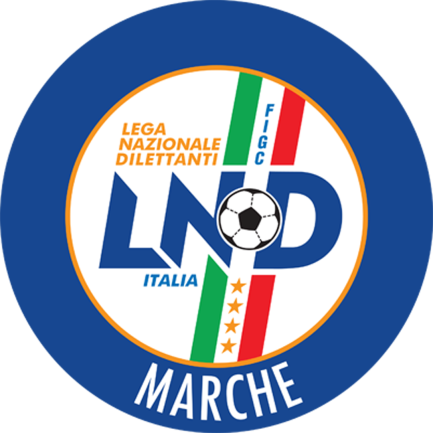 Federazione Italiana Giuoco CalcioLega Nazionale DilettantiCOMITATO REGIONALE MARCHEVia Schiavoni, snc - 60131 ANCONACENTRALINO: 071 285601 - FAX: 071 28560403sito internet: marche.lnd.ite-mail: c5marche@lnd.itpec: marche@pec.figcmarche.itStagione Sportiva 2018/2019Comunicato Ufficiale N° 34 del 14/11/2018Stagione Sportiva 2018/2019Comunicato Ufficiale N° 34 del 14/11/2018BANCHETTI JOELE(GROTTACCIA 2005) TITTARELLI ANDREA(JESI CALCIO A 5) BENIGNI MARCO(AUDAX 1970 S.ANGELO) PASQUI GIACOMO(GROTTACCIA 2005) TALAMONTI DIEGO(SPORTING GROTTAMMARE) CHIAPPORI STEFANO(FANO CALCIO A 5) CAMILLINI GIACOMO(AUDAX 1970 S.ANGELO) D ANDREA SIMONE(FANO CALCIO A 5) MASSACCESI MATTEO(FUTSAL POTENZA PICENA) MOSCONI FEDERICO(GROTTACCIA 2005) HYSA BESMIR(1995 FUTSAL PESARO) MAMMOLI ROCCO(JESI CALCIO A 5) PAGLIARI ALBERTO(POL.CAGLI SPORT ASSOCIATI) OLIVI FEDERICO(AUDAX 1970 S.ANGELO) DI MAGGIO ENRICO(FANO CALCIO A 5) GABBANELLI GIACOMO(FUTSAL POTENZA PICENA) GUERRA LORENZO(JESI CALCIO A 5) RICCI ALEX(SPORTING GROTTAMMARE) BERTOZZI SAMUELE(PIEVE D ICO CALCIO A 5) SALVI EMANUELE(CALCETTO CASTRUM LAURI) GIORDANO ALESSANDRO(MONTELUPONE CALCIO A 5) SquadraPTGVNPGFGSDRPEA.S.D. POL.CAGLI SPORT ASSOCIATI2187014920290A.S.D. FUTSAL POTENZA PICENA158431221390A.S.D. PIEVE D ICO CALCIO A 5138413282260A.S.D. MONTELUPONE CALCIO A 51384132728-10S.S. CALCETTO CASTRUM LAURI128332252410A.S.D. 1995 FUTSAL PESARO1183232528-30G.S. AUDAX 1970 S.ANGELO1183231923-40A.S.D. FANO CALCIO A 5108314312830U.S. PIANACCIO1083142528-30A.S.D. JESI CALCIO A 598305222200A.S. CAMPOCAVALLO982332022-20A.S.D. GROTTACCIA 2005983052532-70A.S.D. NUOVA JUVENTINA FFC983052951-220A.S.D. SPORTING GROTTAMMARE782152531-60Squadra 1Squadra 2A/RData/OraImpiantoLocalita' ImpiantoIndirizzo ImpiantoFUTSAL POTENZA PICENAFANO CALCIO A 5A16/11/2018 21:30PALLONE GEODETICO "F. ORSELLIPOTENZA PICENAVIA DELLO SPORTJESI CALCIO A 5CALCETTO CASTRUM LAURIA16/11/2018 21:30PALESTRA RAFFAELA CARBONARIJESIVIA DEI TESSITORIMONTELUPONE CALCIO A 51995 FUTSAL PESAROA16/11/2018 21:30TENSOSTRUTTURA CALCIO A 5MONTELUPONEVIA ALESSANDRO MANZONINUOVA JUVENTINA FFCGROTTACCIA 2005A16/11/2018 22:15PALESTRA SCUOLA MEDIAMONTEGRANAROCONT.S.LIBORIO VIA VEREGRENSEPIANACCIOCAMPOCAVALLOA16/11/2018 22:00PAL.COM. S.MICHELE AL FIUMEMONDAVIOVIA LORETOPOL.CAGLI SPORT ASSOCIATIPIEVE D ICO CALCIO A 5A17/11/2018 15:00PALESTRA PANICHI PIERETTI C5CAGLIVIA BRAMANTESPORTING GROTTAMMAREAUDAX 1970 S.ANGELOA19/11/2018 22:00PALESTRA ITGEOMETRIGROTTAMMAREVIA SALVO D'ACQUISTOPIRANI MASSIMO(GAGLIOLE F.C.) BACHETTI STEFANO(EAGLES PAGLIARE) PIERONI MICHELE(VERBENA C5 ANCONA) DI TORO NICHOLAS(FUTSAL FERMO S.C.) GASPARINI GABRIELE(OSTRENSE) LAURENZI NICOLO(REAL FABRIANO) PIERLEONI GIULIO(ATL URBINO C5 1999) BELLEGGIA NICOLO(FUTSAL CAMPIGLIONE) KANIA DAVID VICTOR(CITTA DI FALCONARA) CAMPOFREDANO GUIDO(MONTESICURO TRE COLLI) MESCHINI DAMIANO(MOSCOSI 2008) CAPPANERA ANDREA(PIETRALACROCE 73) LUCARELLI GIORGIO(GAGLIOLE F.C.) CARBINI NICOLA(MONTECAROTTO) SABBATINI MILO(PIETRALACROCE 73) PIERONI MICHELE(VERBENA C5 ANCONA) VINGIANI LORENZO(ACLI AUDAX MONTECOSARO C5) GIGANTI CARLO GABRIEL(AMICI 84) LUCIANI GIANLUCA(AVIS ARCEVIA 1964) CIOTTI ALESSANDRO(BOCASTRUM UNITED) MASSA FEDERICO(BOCASTRUM UNITED) GAGLIARDINI GIACOMO(CASTELBELLINO CALCIO A 5) CARLETTI GIACOMO(DINAMIS 1990) PACIONI PAOLO(FUTSAL FERMO S.C.) PERELLA WAGNER APARECID(FUTSAL MONTURANO) FIRMANI GREGORIO(FUTSAL PRANDONE) EL ALJI ZYAD(FUTSAL SANGIUSTESE A.R.L.) ARBUSTI NICHOLAS(FUTSAL SILENZI) MUSTAFA ELHAMI(FUTSAL SILENZI) FERJANI WALID(PIETRALACROCE 73) GENOVESI ALESSIO(PIETRALACROCE 73) VALLUCCI ROBERTO(REAL SAN GIORGIO) ERCOLI LORIS(TRE TORRI A.S.D.) LATINI DIEGO(TRE TORRI A.S.D.) RAGAINI TOMMASO(ATL URBINO C5 1999) MIZDRAK ELDAR(AVIS ARCEVIA 1964) DURASTANTI MARCO(BOCASTRUM UNITED) ROSSETTI RAOUL(C.U.S. MACERATA CALCIO A5) PERUZZINI LUCA(CANDIA BARACCOLA ASPIO) PISTELLI FRANCESCO(CANDIA BARACCOLA ASPIO) CASSANO ALESSIO(CASTELBELLINO CALCIO A 5) DI RONZA MARCO(CERRETO CALCIO) DE CAROLIS EROS(EAGLES PAGLIARE) LEBA ENDI(FUTSAL CAMPIGLIONE) CALZOLAIO LORENZO(INVICTA FUTSAL MACERATA) BRUFFA GABRIELE(MONTECAROTTO) LAZAREVIC MILAN(MOSCOSI 2008) DE CARLONIS NICOLO(REAL SAN GIORGIO) GABALDI ALESSANDRO(REAL SAN GIORGIO) MAESTRINI JACOPO(SPORTLAND) PALLOTTA LORIS(TRE TORRI A.S.D.) ALTIERI ALEX(VERBENA C5 ANCONA) BURATTINI PIERGIORGIO(VERBENA C5 ANCONA) TOTO NICHOLAS(VERBENA C5 ANCONA) DELBIANCO ANDREA(AVENALE) MARROCCHI RICCARDO(AVENALE) SOVERCHIA SIMONE(AVENALE) CASSISI JACOPO(ILL.PA. CALCIO A 5) BRUZZESI MATTEO(AVENALE) GABBANELLI MARCO(ILL.PA. CALCIO A 5) DI RONZA SIMONE(CERRETO D ESI C5 A.S.D.) BATOCCO RICCARDO(HELVIA RECINA FUTSAL RECA) DI RUSSO GUIDO(CSI STELLA A.S.D.) VALIANTI ANDREA(CSI STELLA A.S.D.) DELGRANDE DOMENICO(CSI STELLA A.S.D.) CLERICI GIACOMO(CSI STELLA A.S.D.) SquadraPTGVNPGFGSDRPEA.S.D. MONTESICURO TRE COLLI2187014219230A.P.D. VERBENA C5 ANCONA178521231940A.S.D. ACLI MANTOVANI CALCIO A 5148422312650A.S.D. CHIARAVALLE FUTSAL148422222020A.S.D. ATL URBINO C5 1999138341252230A.S.D. PIETRALACROCE 73138413232300A.S.D. OSTRENSE128404313010A.S.D. CITTA DI FALCONARA118323161420A.S.D. DINAMIS 1990108242362790ASD.P. CANDIA BARACCOLA ASPIO982332027-70A.S.D. MONTALTO DI CUCCURANO CA5882242736-90A.S.D. AMICI DEL CENTROSOCIO SP.681342126-50A.S.D. SPORTLAND581251927-80A.S.D. AVIS ARCEVIA 1964180172141-200SquadraPTGVNPGFGSDRPEA.S.D. REAL FABRIANO1986113222100CERRETO CALCIO1886024124170A.S.D. ILL.PA. CALCIO A 5188602362880A.S. AVENALE157502302280A.S.D. CASTELBELLINO CALCIO A 5148422261880A.S.D. MONTECAROTTO148422272160A.P.D. CERRETO D ESI C5 A.S.D.138413232300A.S.D. C.U.S. MACERATA CALCIO A5128404171610A.S.D. NUOVA OTTRANO 98982331722-50A.S.D. INVICTA FUTSAL MACERATA781433537-20A.S.D. HELVIA RECINA FUTSAL RECA772142931-20A.S.D. ACLI AUDAX MONTECOSARO C5682062328-50A.S.D. GAGLIOLE F.C.381072142-210A.S.D. MOSCOSI 2008280262750-230SquadraPTGVNPGFGSDRPEA.S. REAL SAN GIORGIO2287104515300A.S.D. FUTSAL MONTURANO1886023924150A.S.D. FUTSAL PRANDONE1584313625110A.S.D. REAL ANCARIA1484224430140U.S. TRE TORRI A.S.D.148422222020A.S.D. MARTINSICURO SPORT138413272160A.S.D. BOCASTRUM UNITED138413302730POL. CSI STELLA A.S.D.1384132934-50A.S.D. FUTSAL FERMO S.C.983052227-50A.S.D. FUTSAL SILENZI782152936-70A.S. EAGLES PAGLIARE782152131-100A.S.D. AMICI 84681342536-110A.S.D. FUTSAL CAMPIGLIONE581252438-140S.S.D. FUTSAL SANGIUSTESE A.R.L.280262554-290Squadra 1Squadra 2A/RData/OraImpiantoLocalita' ImpiantoIndirizzo ImpiantoATL URBINO C5 1999CITTA DI FALCONARAA16/11/2018 21:30PAL.DELLO SPORT PALAMONDOLCEURBINOVIA DELL'ANNUNZIATADINAMIS 1990ACLI MANTOVANI CALCIO A 5A16/11/2018 22:00PALASPORT "LIUTI"FALCONARA MARITTIMAVIA MONTALE CASTELFERRETTIMONTESICURO TRE COLLIAMICI DEL CENTROSOCIO SP.A16/11/2018 21:30PALLONE GEODETICO MONTESICUROANCONALOCALITA' NONTESICUROOSTRENSEMONTALTO DI CUCCURANO CA5A16/11/2018 21:45PALASPORTOSTRAVIA MATTEOTTIPIETRALACROCE 73CANDIA BARACCOLA ASPIOA16/11/2018 21:30PALASCHERMAANCONAVIA MONTEPELAGOSPORTLANDAVIS ARCEVIA 1964A16/11/2018 21:15PALASPORT "BIAGIONI"FANOCUCCURANO DI FANOCHIARAVALLE FUTSALVERBENA C5 ANCONAA17/11/2018 15:00PALAZZO DELLO SPORTCHIARAVALLEVIA FALCONARASquadra 1Squadra 2A/RData/OraImpiantoLocalita' ImpiantoIndirizzo ImpiantoAVENALEMONTECAROTTOA16/11/2018 22:00PALASPORT "LUIGINO QUARESIMA"CINGOLIVIA CERQUATTICASTELBELLINO CALCIO A 5CERRETO D ESI C5 A.S.D.A16/11/2018 22:00PALASPORT "MARTARELLI"CASTELBELLINOVIA TOBAGI STAZ. CASTELBELLINOCERRETO CALCIOC.U.S. MACERATA CALCIO A5A16/11/2018 21:45PALACARIFAC DI CERRETO D'ESICERRETO D'ESIVIA VERDIINVICTA FUTSAL MACERATAHELVIA RECINA FUTSAL RECAA16/11/2018 21:45PALESTRA C.SPORTIVO"DON BOSCOMACERATAVIA ALFIERI SNCNUOVA OTTRANO 98ILL.PA. CALCIO A 5A16/11/2018 22:00PALAGALIZIAFILOTTRANOVIA GEMME, 13REAL FABRIANOACLI AUDAX MONTECOSARO C5A16/11/2018 21:30PALESTRA "FERMI"FABRIANOVIA B.BUOZZIGAGLIOLE F.C.MOSCOSI 2008A17/11/2018 15:00CAMPO SCOPERTO "S.BORGONOVO"GAGLIOLELOCALITA' MADONNA DELLA PIEVESquadra 1Squadra 2A/RData/OraImpiantoLocalita' ImpiantoIndirizzo ImpiantoAMICI 84CSI STELLA A.S.D.A16/11/2018 21:30PALAROZZIFOLIGNANOPIAZZA S. D'ACQUISTOBOCASTRUM UNITEDTRE TORRI A.S.D.A16/11/2018 21:15PALESTRA C5 CASTORANOCASTORANOLOC. ROCCHETTAEAGLES PAGLIAREFUTSAL SANGIUSTESE A.R.L.A16/11/2018 21:45PALAZZO DELLO SPORTSPINETOLIFRAZ.PAGLIARE VIA VECCHIFUTSAL FERMO S.C.FUTSAL CAMPIGLIONEA16/11/2018 21:00PALESTRA PROV.FERMO-RAGIONERIFERMOVIALE TRENTO SNCFUTSAL MONTURANOFUTSAL SILENZIA16/11/2018 22:00PALAZZO DELLO SPORTMONTE URANOVIA OLIMPIADIMARTINSICURO SPORTREAL ANCARIAA16/11/2018 21:45PALASPORTMARTINSICUROVIA DELLO SPORTREAL SAN GIORGIOFUTSAL PRANDONEA16/11/2018 22:00PALESTRA SC.MEDIA B.ROSSELLIPORTO SAN GIORGIOVIA PIRANDELLO AREA MT.4BALDASSARRI JENIFER(POLISPORTIVA FILOTTRANO P) TAVOLETTI CAMILLA(FUTSAL PRANDONE) GALLI ANASTASIA(FUTSAL ASKL) GALANTI ELISA(RIPABERARDA) BONCI GIULIA(SAN MICHELE) SAVELLI CELESTE(SAN MICHELE) SquadraPTGVNPGFGSDRPEA.S.D. PIANDIROSE1555002811170SSDARL POLISPORTIVA FILOTTRANO P125401211470A.S.D. DORICA ANUR116321181350A.P.D. LF JESINA FEMMINILE85221101000A.S.D. CALCIO A 5 CORINALDO551221418-40A.S.D. HELVIA RECINA FUTSAL RECA561231221-90A.S.D. ATL URBINO C5 199945113917-80A.S.D. SAN MICHELE351041014-40A.S.D. LA FENICE C514013610-40SquadraPTGVNPGFGSDRPEA.S.D. FUTSAL PRANDONE146420198110A.S.D. FUTSAL 100 TORRI1354102710170A.S.D. CSKA CORRIDONIA C5F1254012310130A.S.D. CANTINE RIUNITE CSI85221141310POL.D. U.MANDOLESI CALCIO75212212100A.S.D. FUTSAL ASKL752121112-10A.S.D. BAYER CAPPUCCINI451131317-40A.S.D. MONTEVIDONESE361051232-200A.S.D. RIPABERARDA060061330-170Squadra 1Squadra 2A/RData/OraImpiantoLocalita' ImpiantoIndirizzo ImpiantoLA FENICE C5PIANDIROSEA15/11/2018 21:45PALLONE GEODETICO "F. ORSELLIPOTENZA PICENAVIA DELLO SPORTSquadra 1Squadra 2A/RData/OraImpiantoLocalita' ImpiantoIndirizzo ImpiantoATL URBINO C5 1999LF JESINA FEMMINILEA17/11/2018 15:00PAL.DELLO SPORT PALAMONDOLCEURBINOVIA DELL'ANNUNZIATAPOLISPORTIVA FILOTTRANO PDORICA ANURA17/11/2018 21:30PALAGALIZIAFILOTTRANOVIA GEMME, 13HELVIA RECINA FUTSAL RECACALCIO A 5 CORINALDOA18/11/2018 15:30CAMPO SCOPERTO C.SP.RECANATESRECANATIVIA ALDO MOROLA FENICE C5SAN MICHELEA18/11/2018 18:00PALLONE GEODETICO "F. ORSELLIPOTENZA PICENAVIA DELLO SPORTSquadra 1Squadra 2A/RData/OraImpiantoLocalita' ImpiantoIndirizzo ImpiantoMONTEVIDONESEU.MANDOLESI CALCIOA16/11/2018 21:30PALESTRA COMUNALEMONTE VIDON CORRADOVIA PIAVE 8BAYER CAPPUCCINIRIPABERARDAA17/11/2018 21:30PALESTRA C.SPORTIVO"DON BOSCOMACERATAVIA ALFIERI SNCFUTSAL ASKLCANTINE RIUNITE CSIA17/11/2018 16:00PALESTRA C5 "MONTICELLI"ASCOLI PICENOVIA DELL IRISCSKA CORRIDONIA C5FFUTSAL 100 TORRIA18/11/2018 15:00IMPIANTO C/5 PARS "PIO CAROSICORRIDONIACONTRADA CIGLIANO 14LIBERATI LORENZO(AUDAX 1970 S.ANGELO) LIONETTI MATTIA(C.U.S. ANCONA) BREGA GIACOMO(CITTA DI FALCONARA) DI LORENZO MANUEL(NUOVA JUVENTINA FFC) CAPPANERA MATTIA(PIETRALACROCE 73) NICOLETTI LUDOVICO(ACLI MANTOVANI CALCIO A 5) TOMASETTI FABIO(AMICI DEL CENTROSOCIO SP.) CAVALIERI RICCARDO(C.U.S. ANCONA) PETTINARI DAVIDE(CASENUOVE) PAOLINELLI MATTIA(CITTA DI FALCONARA) FATTORI FEDERICO(REAL S.COSTANZO CALCIO 5) MARCHIONNI MATTIA(U.MANDOLESI CALCIO) TASSOTTI ALESSANDRO(U.MANDOLESI CALCIO) BONVINI RICCARDO(OSTRENSE) MERCANTI SAMUELE(CERRETO D ESI C5 A.S.D.) TOMASSINI THOMAS(FFJ CALCIO A 5) GIACOMINI LUCA(OSTRENSE) MAGNINI ALESSANDRO(OSTRENSE) SALTARELLI MATTEO(OSTRENSE) SquadraPTGVNPGFGSDRPEA.S.D. REAL S.COSTANZO CALCIO 51464202917120A.S.D. FFJ CALCIO A 5116321222020A.S.D. AMICI DEL CENTROSOCIO SP.106312211740G.S. AUDAX 1970 S.ANGELO105311131030A.S.D. OSTRENSE953022814140A.P.D. VERBENA C5 ANCONA75212201550A.S.D. CASTELBELLINO CALCIO A 5752121823-50A.P.D. CERRETO D ESI C5 A.S.D.662041417-30A.S.D. CITTA DI FALCONARA561231424-100A.S.D. FANO CALCIO A 535104917-80POL. SANTA MARIA NUOVA A.S.D.250231024-140SquadraPTGVNPGFGSDRPEA.S.D. PIETRALACROCE 731866002511140A.S.D. INVICTA FUTSAL MACERATA1354102210120A.S.D. CASENUOVE1063122714130POL.D. U.MANDOLESI CALCIO94301161420A.S.D. MONTELUPONE CALCIO A 5862221821-30A.S.D. NUOVA JUVENTINA FFC662042127-60S.R.L. FUTSAL COBA SPORTIVA DIL652032132-110C.U.S. ANCONA45113202000ASD.P. CANDIA BARACCOLA ASPIO451131422-80A.S.D. ACLI MANTOVANI CALCIO A 5351041820-20A.S.D. FUTSAL MONTURANO351041627-110Squadra 1Squadra 2A/RData/OraImpiantoLocalita' ImpiantoIndirizzo ImpiantoAMICI DEL CENTROSOCIO SP.FANO CALCIO A 5A17/11/2018 16:00CAMPO DI C5 ENTRO PAL OLIMPIAMONTEPORZIOVIA RISORGIMENTO 16CASTELBELLINO CALCIO A 5VERBENA C5 ANCONAA17/11/2018 15:30PALASPORT "MARTARELLI"CASTELBELLINOVIA TOBAGI STAZ. CASTELBELLINOCITTA DI FALCONARAAUDAX 1970 S.ANGELOA17/11/2018 15:30PALASPORT "BADIALI"FALCONARA MARITTIMAVIA DELLO STADIOOSTRENSECERRETO D ESI C5 A.S.D.A17/11/2018 15:30PALASPORTOSTRAVIA MATTEOTTISANTA MARIA NUOVA A.S.D.REAL S.COSTANZO CALCIO 5A17/11/2018 17:30PALASPORT "D. SIMONETTI"SANTA MARIA NUOVAVIA GAETANO RAVAGLISquadra 1Squadra 2A/RData/OraImpiantoLocalita' ImpiantoIndirizzo ImpiantoACLI MANTOVANI CALCIO A 5FUTSAL MONTURANOA17/11/2018 15:30"PALAMASSIMO GALEAZZI"ANCONAVIA MADRE TERESA DI CALCUTTACANDIA BARACCOLA ASPIOCASENUOVEA17/11/2018 15:30PALLONE GEODETICO LOC.CANDIAANCONALOCALITA' CANDIANUOVA JUVENTINA FFCINVICTA FUTSAL MACERATAA17/11/2018 16:30TENSOSTRUTTURA S.M.APPARENTECIVITANOVA MARCHEVIA LORENZO LOTTOPIETRALACROCE 73FUTSAL COBA SPORTIVA DILA17/11/2018 15:30PALASCHERMAANCONAVIA MONTEPELAGOU.MANDOLESI CALCIOC.U.S. ANCONAA18/11/2018 18:00CAMPO C/5 "MANDOLESI"- COPERTPORTO SAN GIORGIOVIA DELLE REGIONI, 8ANGELETTI ROBERTO(CASENUOVE) BOUTHLIJA OMAR(CAMPOCAVALLO) BAFFETTI TOMMASO(CASENUOVE) PALMA ANDREA(ATL URBINO C5 1999) CIAVATTINI FILIPPO(CAMPOCAVALLO) CHAABI YOUNES(CSI STELLA A.S.D.) TRABUCCO RICCARDO(JESI CALCIO A 5) GHIGGO SANTOS MICHELE ANGELO(ACLI MANTOVANI CALCIO A 5) GIACCHETTA ALESSIO(C.U.S. MACERATA CALCIO A5) BATTISTONI SAMUEL(CAMPOCAVALLO) BOMPADRE NICHOLAS(CASENUOVE) CAPOCASA MATTIA(CSI STELLA A.S.D.) PARENTI LUCA(CSI STELLA A.S.D.) CAMPANARO ALESSANDRO(DINAMIS 1990) GARGARO LUCA(SPORTLAND) BUGIARDINI CARLO(U.MANDOLESI CALCIO) FAVETTI CLEVERSON(NUOVA JUVENTINA FFC) MOLLARI MARCELLO(VIRTUS TEAM SOC.COOP.) SquadraPTGVNPGFGSDRPEA.S.D. ATL URBINO C5 19991665102911180A.S.D. REAL FABRIANO1464203712250A.S.D. ACLI MANTOVANI CALCIO A 51364113215170A.S.D. AMICI DEL CENTROSOCIO SP.126402201370A.S.D. PIETRALACROCE 731063121819-10A.S.D. DINAMIS 199086222201820A.S.D. SPORTLAND762131721-40A.S. CAMPOCAVALLO762131529-140G.S. AUDAX 1970 S.ANGELO66132222020C.S.D. VIRTUS TEAM SOC.COOP.561232038-180A.S.D. JESI CALCIO A 5361051222-100A.S.D. CASENUOVE06006832-240SquadraPTGVNPGFGSDRPEA.S.D. HELVIA RECINA FUTSAL RECA135410229130A.S.D. FUTSAL POTENZA PICENA1364113525100A.S.D. CANTINE RIUNITE CSI116321312290POL.D. U.MANDOLESI CALCIO106312222110A.S.D. C.U.S. MACERATA CALCIO A586222242220A.S.D. NUOVA JUVENTINA FFC76213292540A.S.D. FUTSAL FBC752121924-50POL. CSI STELLA A.S.D.651311013-30U.S.D. ACLI VILLA MUSONE451132327-40A.S.D. ACLI AUDAX MONTECOSARO C5451131419-50A.S.D. MONTELUPONE CALCIO A 505005931-220Squadra 1Squadra 2A/RData/OraImpiantoLocalita' ImpiantoIndirizzo ImpiantoATL URBINO C5 1999DINAMIS 1990A17/11/2018 18:00PAL.DELLO SPORT PALAMONDOLCEURBINOVIA DELL'ANNUNZIATAAUDAX 1970 S.ANGELOSPORTLANDA17/11/2018 18:30PALESTRA IST.BETTINO PADOVANOSENIGALLIAVIA ANTONIO ROSMINI 22/BREAL FABRIANOCAMPOCAVALLOA17/11/2018 18:30PALESTRA "FERMI"FABRIANOVIA B.BUOZZIACLI MANTOVANI CALCIO A 5JESI CALCIO A 5A18/11/2018 15:30"PALAMASSIMO GALEAZZI"ANCONAVIA MADRE TERESA DI CALCUTTAPIETRALACROCE 73VIRTUS TEAM SOC.COOP.A18/11/2018 18:00PALASCHERMAANCONAVIA MONTEPELAGOCASENUOVEAMICI DEL CENTROSOCIO SP.A19/11/2018 18:00PALLONE PRESSOSTATICOOSIMOFRAZ. CASENUOVE DI OSIMOSquadra 1Squadra 2A/RData/OraImpiantoLocalita' ImpiantoIndirizzo ImpiantoACLI AUDAX MONTECOSARO C5CSI STELLA A.S.D.A17/11/2018 18:00TENSOSTRUTTURA VIA ROSSINIMONTECOSAROVIA ROSSINIACLI VILLA MUSONEU.MANDOLESI CALCIOA17/11/2018 15:30CAMPO SCOPERTOLORETOVIA ROSARIO VILLA MUSONEFUTSAL FBCNUOVA JUVENTINA FFCA17/11/2018 15:30CAMPO SCOPERTO "GREEN PLANET"TOLENTINOVIA ABBADIA DI FIASTRAC.U.S. MACERATA CALCIO A5MONTELUPONE CALCIO A 5A18/11/2018 17:30PALESTRA SCUOLA"F.LLI CERVI"MACERATAVIA FRATELLI CERVIFUTSAL POTENZA PICENAHELVIA RECINA FUTSAL RECAA18/11/2018 11:00PALESTRA G. LEOPARDIPOTENZA PICENAVIA DELLO SPORTPEZZOTTI NICOLA(C.U.S. ANCONA) FEDELI FRANCESCO(CALCIO A 5 CORINALDO) LANCIONI MATTIA(C.U.S. ANCONA) DRAGUSIN MICHELANGELO(FUTSAL COBA SPORTIVA DIL) SABIR AYMAN(VIRTUS TEAM SOC.COOP.) VENDITTI ANTONIO(ACLI AUDAX MONTECOSARO C5) XEKA MATTIA(REAL FABRIANO) ROCCHETTI RICCARDO(DINAMIS 1990) MADAD SOUFIANE(FFJ CALCIO A 5) PUCHIN MARIUS CRISTIAN(FFJ CALCIO A 5) LOUAD MEHDI(L ALTRO SPORT CALCIO A 5) LUCARELLI MASSIMILIANO(POL.CAGLI SPORT ASSOCIATI) MARTINELLI DANIELE(POL.CAGLI SPORT ASSOCIATI) FRATINI ALESSANDRO(TAVERNELLE) GIOVANELLI MATTEO(TAVERNELLE) SquadraPTGVNPGFGSDRPEG.S. AUDAX 1970 S.ANGELO1665104615310C.U.S. ANCONA1565016011490A.S.D. REAL FABRIANO1464204519260A.S.D. REAL S.COSTANZO CALCIO 51364115317360A.S.D. CALCIO A 5 CORINALDO1364115331220A.S. ETA BETA FOOTBALL105311211470A.S.D. AMICI DEL CENTROSOCIO SP.962313318150SSDARL ITALSERVICE C596231292180A.S.D. DINAMIS 1990662041934-150C.S.D. VIRTUS TEAM SOC.COOP.662043755-180A.S.D. FFJ CALCIO A 5351041954-350A.S. CALCETTO NUMANA361051957-380U.S. TAVERNELLE06006946-370A.S.D. POL.CAGLI SPORT ASSOCIATI060061768-510SquadraPTGVNPGFGSDRPEA.S.D. HELVIA RECINA FUTSAL RECA186600577500A.S.D. C.U.S. MACERATA CALCIO A5186600423390A.S.D. FUTSAL ASKL1866004410340A.S.D. ACLI AUDAX MONTECOSARO C51254013515200A.S.D. GROTTACCIA 2005963031521-60U.S.D. ACLI VILLA MUSONE752122131-100A.S.D. L ALTRO SPORT CALCIO A 566204232030A.S.D. CANTINE RIUNITE CSI652031317-40A.S.D. AMICI 84662041939-200A.S.D. FUTSAL FBC461141733-160S.R.L. FUTSAL COBA SPORTIVA DIL15014936-270A.F.C. FERMO SSD ARL15014638-320SCSSD POLISPORTIVA GAGLIARDA050051243-310Squadra 1Squadra 2A/RData/OraImpiantoLocalita' ImpiantoIndirizzo ImpiantoAUDAX 1970 S.ANGELOTAVERNELLEA17/11/2018 15:30PALESTRA IST.BETTINO PADOVANOSENIGALLIAVIA ANTONIO ROSMINI 22/BC.U.S. ANCONAFFJ CALCIO A 5A17/11/2018 18:30PALLONE GEODETICO CUS ANCONAANCONAVIA GROTTE DI POSATORA 19/ACALCIO A 5 CORINALDOREAL FABRIANOA17/11/2018 16:00CAMPO DI C5 ENTRO SCUOLA EL.RCORINALDOVIA BORGO DI SOTTOVIRTUS TEAM SOC.COOP.DINAMIS 1990A17/11/2018 16:00CAMPO COPERTOGENGAVIA MARCONI GENGA STAZIONECALCETTO NUMANAITALSERVICE C5A18/11/2018 11:00PALLONE GEODETICO MARCELLINUMANAVIA FONTE ANTICAETA BETA FOOTBALLREAL S.COSTANZO CALCIO 5A18/11/2018 17:00PALASPORT "BIAGIONI"FANOCUCCURANO DI FANOPOL.CAGLI SPORT ASSOCIATIAMICI DEL CENTROSOCIO SP.A18/11/2018 11:00PALESTRA PANICHI PIERETTI C5CAGLIVIA BRAMANTESquadra 1Squadra 2A/RData/OraImpiantoLocalita' ImpiantoIndirizzo ImpiantoCANTINE RIUNITE CSIHELVIA RECINA FUTSAL RECAA17/11/2018 15:30PALASPORT "GIULIO CHIERICI"TOLENTINOVIA DELLA REPUBBLICAFERMO SSD ARLFUTSAL ASKLA17/11/2018 18:15P.G.M.VALLESI FIRMUM VILLAGEFERMOEIA OTTORINO RESPIGHIGROTTACCIA 2005ACLI VILLA MUSONEA17/11/2018 15:30CAMPO SCOPERTO C.SP."S.SERGIOCINGOLILOCALITA' GROTTACCIAL ALTRO SPORT CALCIO A 5POLISPORTIVA GAGLIARDAA17/11/2018 15:30PALESTRA "ITIS" MONTANIFERMOVIA SALVO D'ACQUISTOAMICI 84ACLI AUDAX MONTECOSARO C5A18/11/2018 11:00PALAROZZIFOLIGNANOPIAZZA S. D'ACQUISTOFUTSAL COBA SPORTIVA DILFUTSAL FBCA18/11/2018 18:00COBA'ARENA-STRUTTURA GEODETICFERMOVIA LETIPOTRZUSKI PATRICK(BULDOG T.N.T. LUCREZIA) GIGANTE NICOLAS(ACLI MANTOVANI CALCIO A 5) BEN AZZOUNA ADAM(AUDAX 1970 S.ANGELO) CARIOLI MATTEO(FUTBOL3) BIAGIOLI NICOLA(AMICI DEL CENTROSOCIO SP.) CUTONILLI TOMMASO(FUTSAL FBC) SquadraPTGVNPGFGSDRPEA.S.D. AMICI DEL CENTROSOCIO SP.155500427350G.S. AUDAX 1970 S.ANGELO126402272340SENIGALLIA CALCIO94300305250A.S.D. REAL S.COSTANZO CALCIO 565202151320U.S. TAVERNELLE65202915-60SSDARL ITALSERVICE C545112171610U.S. PIANACCIO160141040-300A.S. BULDOG T.N.T. LUCREZIA05005435-310sq.B AMICI DEL CENTROSOCIOsq.B050000000SquadraPTGVNPGFGSDRPEA.S.D. FUTBOL31565016619470A.S.D. ACLI MANTOVANI CALCIO A 5125400337260A.S.D. FUTSAL ASKL953021721-40A.S.D. C.U.S. MACERATA CALCIO A5652022225-30A.S.D. ACLI AUDAX MONTECOSARO C5662031621-50A.S.D. CANTINE RIUNITE CSI662032046-260C.S.D. VIRTUS TEAM SOC.COOP.351031230-180A.S.D. FUTSAL FBC050052441-170sq.B ACLI MANTOVANI CALCIOsq.B050000000Squadra 1Squadra 2A/RData/OraImpiantoLocalita' ImpiantoIndirizzo ImpiantoITALSERVICE C5SENIGALLIA CALCIOA14/11/2018 16:00PALAFIERA CAMPANARAPESAROVIA DELLE ESPOSIZIONI, 33Squadra 1Squadra 2A/RData/OraImpiantoLocalita' ImpiantoIndirizzo ImpiantoAMICI DEL CENTROSOCIOsq.BAUDAX 1970 S.ANGELOA18/11/2018 10:00CAMPO SCOPERTOMONDOLFOVIA AMATOITALSERVICE C5TAVERNELLEA18/11/2018 11:00"FORMA 2000" CAMPO COPERTOPESAROVIA O.RESPIGHIREAL S.COSTANZO CALCIO 5AMICI DEL CENTROSOCIO SP.A18/11/2018 15:00PALESTRA COMUNALESAN COSTANZOVIA DELLA SANTA SELVINOSENIGALLIA CALCIOBULDOG T.N.T. LUCREZIAA18/11/2018 11:00PALLONE GEODETICO CAMPO NÂ°1SENIGALLIAVIA CELLINI, 13Squadra 1Squadra 2A/RData/OraImpiantoLocalita' ImpiantoIndirizzo ImpiantoFUTBOL3ACLI MANTOVANI CALCIOsq.BA17/11/2018 15:30PALAZZETTO DELLO SPORTSERRAVALLE DI CHIENTI"DELLA VALLE"C.U.S. MACERATA CALCIO A5ACLI AUDAX MONTECOSARO C5A18/11/2018 11:00PALESTRA SCUOLA"F.LLI CERVI"MACERATAVIA FRATELLI CERVIFUTSAL ASKLVIRTUS TEAM SOC.COOP.A18/11/2018 17:00CAMPO COPERTO EZIO GALOSIASCOLI PICENOLOC.MONTEROCCO VIA A.MANCINIFUTSAL FBCACLI MANTOVANI CALCIO A 5A18/11/2018 11:00CAMPO SCOPERTO "GREEN PLANET"TOLENTINOVIA ABBADIA DI FIASTRAGIORNOMATTINOPOMERIGGIOLunedìchiuso15.00 – 17,00Martedì10.00 – 12.00chiusoMercoledìchiuso15.00 – 17.00Giovedì10.00 – 12.00chiusoVenerdìchiuso15.00 – 17.00Il Responsabile Regionale Calcio a Cinque(Marco Capretti)Il Presidente(Paolo Cellini)